恩智川（法善寺）多目的遊水地　工事進捗状況　令和2年2月時点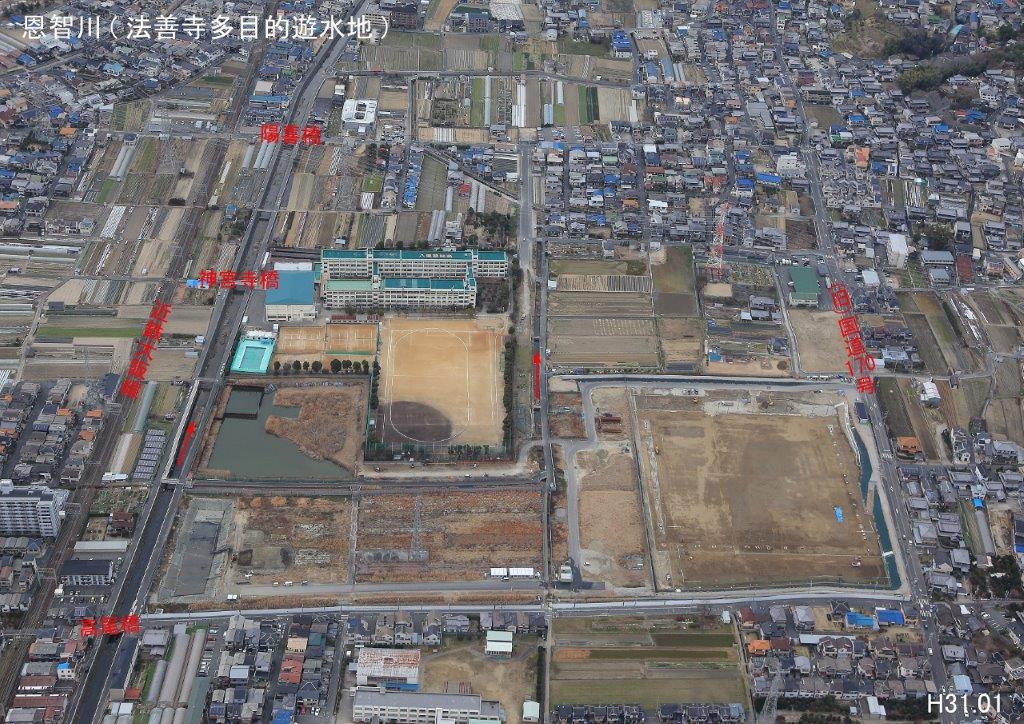 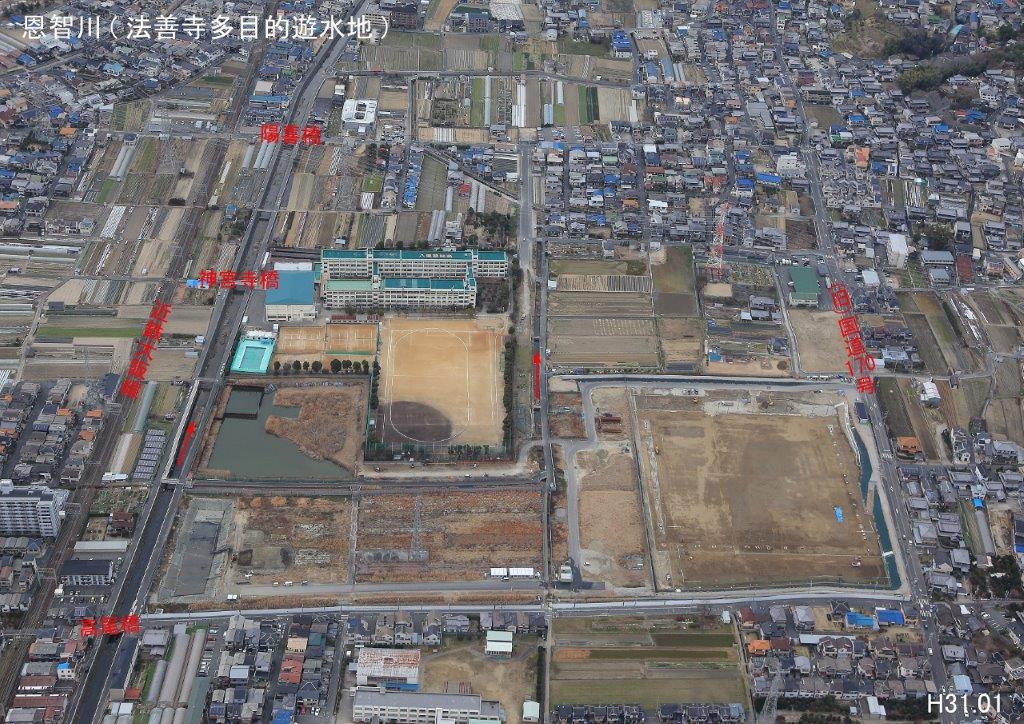 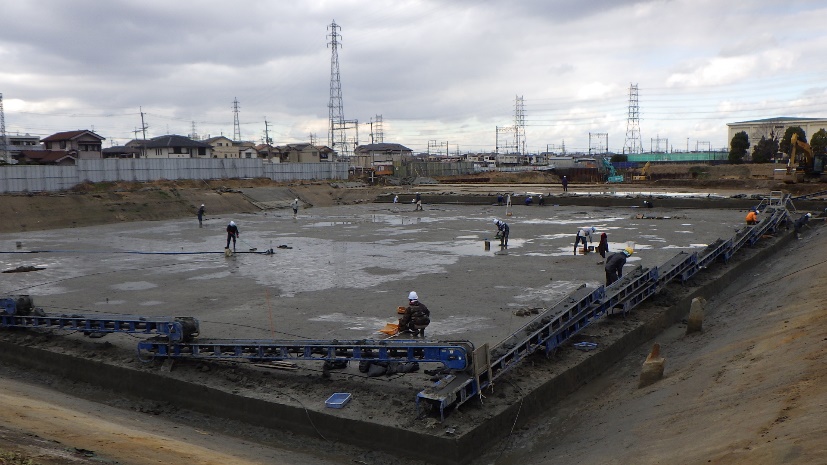 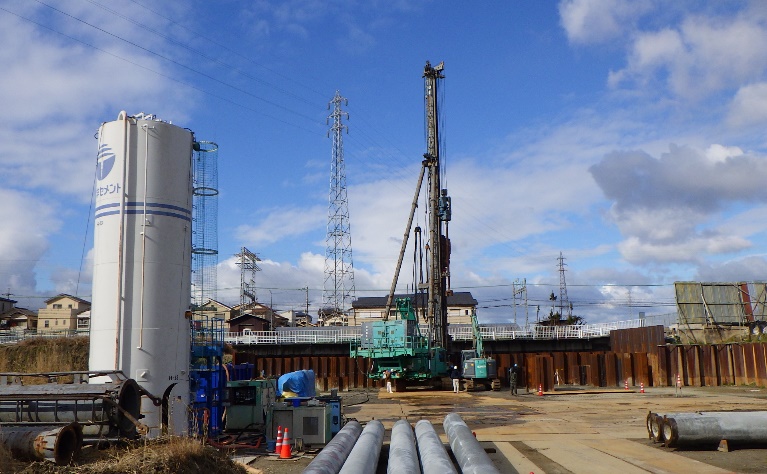 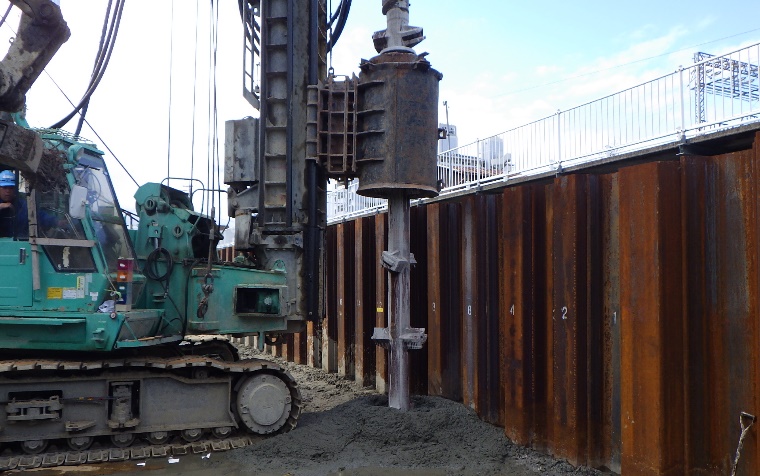 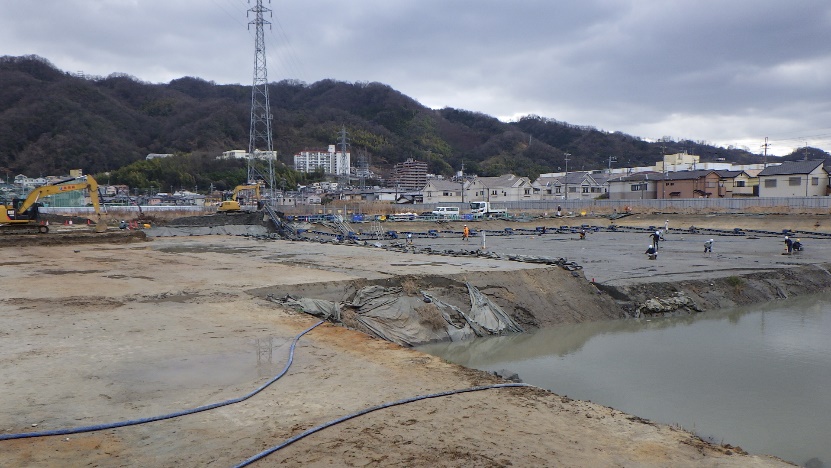 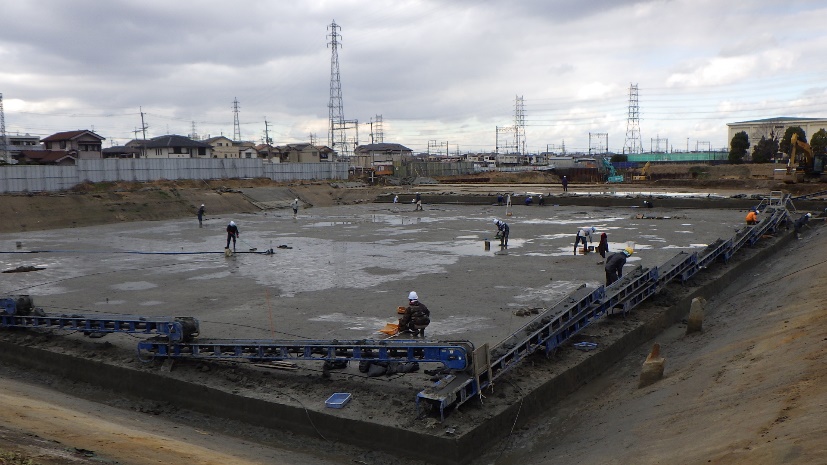 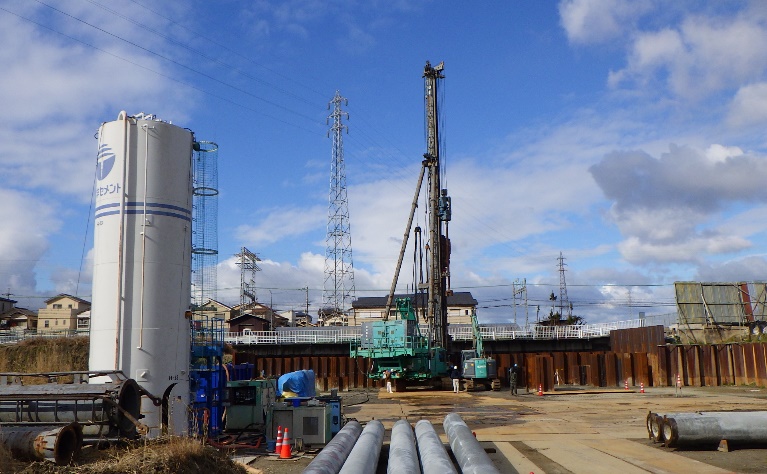 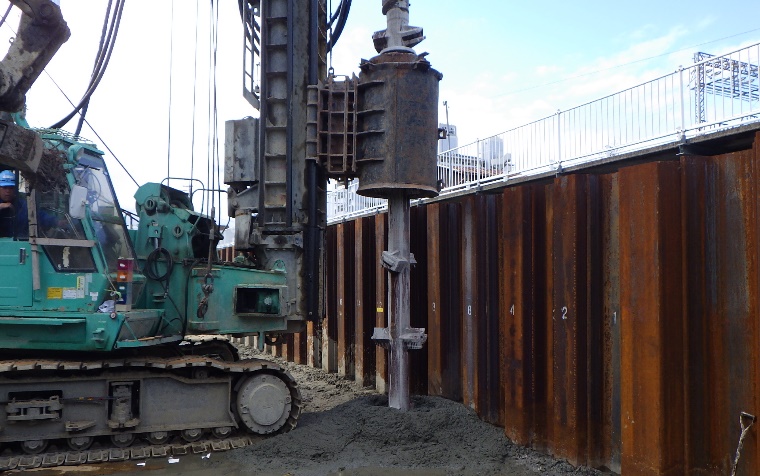 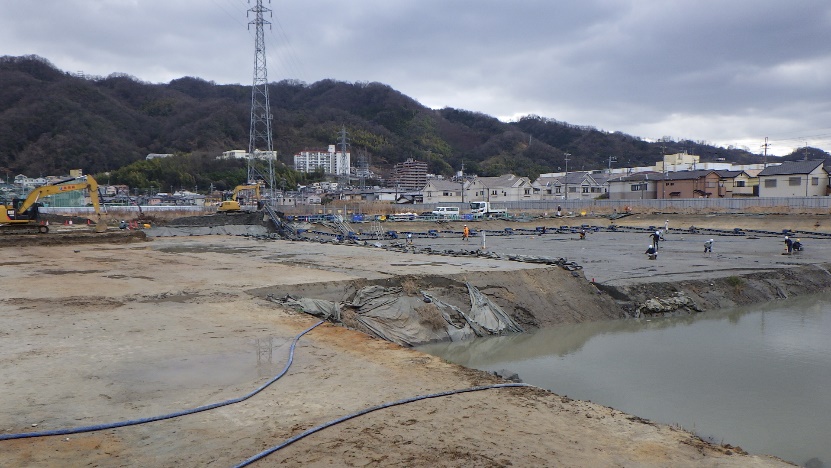 